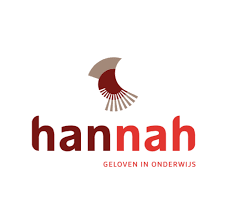 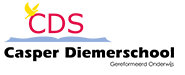 Schoolondersteuningsprofiel Casper Diemerschool BergentheimTypering van de school als onderwijsondersteuningsvoorzieningDe Casper Diemerschool is een school waar lesgegeven wordt aan 144 leerlingen. We werken met 3 enkele groepen en 3 combinatiegroepen. Wij zijn als school een lerende organisatie die aan elk kind dat ons is toevertrouwd een uitdagende en op zijn /haar mogelijkheden aansluitende leeromgeving wil bieden.Wij willen onze leerlingen ondersteuning en uitdaging geven, zodat zij zich ontwikkelen als mensen die zich autonoom én competent voelen en die hun mogelijkheden uitbuiten om in de maatschappij te leven als christen in harmonie met God en de naaste.Een aantal kinderen vindt het onderwijsaanbod moeilijk en krijgt daarom extra instructie of extra leerstof aangeboden. Ook zijn er enkele leerlingen die door middel van een eigen leerlijn op hun eigen niveau les en instructie krijgen, bijvoorbeeld leerlingen met een ontwikkelingsperspectief en leerlingen die meer- en/of hoogbegaafd zijn.Om passend onderwijs vorm en inhoud te geven en zo optimaal mogelijk tegemoet te komen aan de onderwijsbehoeften van de diverse leerlingen werkt de Casper Diemerschool handelingsgericht en opbrengstgericht met behulp van de 1-zorgroute. De 1-zorgroute is een manier van werken die uitgaat van de mogelijkheden van leerlingen en streeft naar een optimale samenwerking met en tussen alle verantwoordelijke partners. We werken samen met de Regenboog uit Mariënberg met betrekking tot kinderen die meer- en hoogbegaafd zijn. Eén leerkracht wordt uitgeroosterd voor de vaardighedengroep, om met een groep kinderen uit groep 4 tot en met 8 wekelijks aan de slag te gaan. De criteria voor deze groep zijn hoge A-scores op citotoetsen zowel voor begrijpend lezen als rekenen. Formulieren van het SIDI-protocol worden gebruikt en bij twijfel wordt het oordeel van de leerkracht en inbreng van de ouders meegenomen om een kind in de vaardighedengroep te plaatsen. KengetallenKengetallenLeerlingenaantal (01-10-2021)144Verwijzingen naar Speciaal Basis Onderwijs (S.B.O.) of Speciaal Onderwijs (S.O.)Verwijzingen naar Speciaal Basis Onderwijs (S.B.O.) of Speciaal Onderwijs (S.O.)Verwijzingen naar Speciaal Basis Onderwijs (S.B.O.) of Speciaal Onderwijs (S.O.)Verwijzingen naar Speciaal Basis Onderwijs (S.B.O.) of Speciaal Onderwijs (S.O.)Verwijzingen naar Speciaal Basis Onderwijs (S.B.O.) of Speciaal Onderwijs (S.O.)Verwijzingen naar Speciaal Basis Onderwijs (S.B.O.) of Speciaal Onderwijs (S.O.)Verwijzingen naar Speciaal Basis Onderwijs (S.B.O.) of Speciaal Onderwijs (S.O.)Schooljaar2014- 20152015-20162016-20172017- 20182018- 20192019- 20202020-2021Verwijzing naar SBO0010000Verwijzing naar SO0011000Aantal kinderen met een ontwikkelingsperspectief in schooljaar 2021-2022Aantal kinderen met een ontwikkelingsperspectief in schooljaar 2021-2022Aantal kinderen met een ontwikkelingsperspectief in schooljaar 2021-2022Aantal kinderen met een ontwikkelingsperspectief in schooljaar 2021-2022Aantal kinderen met een ontwikkelingsperspectief in schooljaar 2021-2022Aantal kinderen met een ontwikkelingsperspectief in schooljaar 2021-2022Aantal kinderen met een ontwikkelingsperspectief in schooljaar 2021-2022Aantal kinderen met een ontwikkelingsperspectief in schooljaar 2021-2022Groep 1Groep 2Groep 3Groep 4Groep 5Groep 6Groep 7Groep 800002224Verwijzingen naar het voortgezet onderwijs (V.O.)Verwijzingen naar het voortgezet onderwijs (V.O.)Verwijzingen naar het voortgezet onderwijs (V.O.)Verwijzingen naar het voortgezet onderwijs (V.O.)Verwijzingen naar het voortgezet onderwijs (V.O.)Verwijzingen naar het voortgezet onderwijs (V.O.)Verwijzingen naar het voortgezet onderwijs (V.O.)Schooljaar 2015201620172018201920202021Praktijkonderwijs4,7%13,5%0%5,3%0%0%0%VMBO BB4,7%13,5%14,3%5,3%18,2%15,8%0%VMBO K9,6%26%23,8%42,1%27,3%15,8%0%VMBO T42,9%20%38,1%10,5%18,2%26,3%58,3%HAVO/VWO38,1%27%23,8%36,8%36,4%42,1%41,7%Expertise op het gebied van kinderen met extra onderwijsbehoeftenExpertise op het gebied van kinderen met extra onderwijsbehoeftenSpraak- en taalproblemenIedere dinsdag werkt een logopedist van praktijk Tweespraak op onze school. We hebben op deze manier een kort lijntje met haar. Jaarlijks is er overleg tussen de Interne Begeleidster en de eigenaar van praktijk Tweespraak om de zorg rond kinderen met spraak- en taalproblemen zo goed mogelijk op elkaar af te stemmen. DyslexieWe werken volgens het dyslexieprotocol. Kinderen met vermoedens van dyslexie kunnen in een extern traject onderzocht worden en zo mogelijk op school behandeld. Leerlingen met een diagnose dyslexie worden meestal behandeld bij een logopedist van Tweespraak.  We werken met het programma BOUW. BOUW is een computergestuurd interventieprogramma waarmee leesproblemen bij risicoleerlingen in groep 2 t /m 4 worden behandeld. DyscalculieBij vermoedens van dyscalculie wordt door de Interne Begeleider en de rekencoördinator meegekeken en meegedacht.  Indien nodig wordt er door een orthopedagoog, de rekencoördinator of een rekenspecialist een rekenonderzoek gedaan.Motorische beperkingenWe willen per situatie kijken wat er mogelijk is. We hebben veel contact met praktijk ‘de Haere’. Ieder jaar gaan we na of er leerlingen in aanmerking komen voor Motorische Remedial Teaching. GedragsproblemenWe bespreken gedragsproblemen met collega’s en zonodig met het hele team en wanneer we handelingsadviezen nodig hebben vragen we onze orthopedagoog, schoolmaatschappelijk werkster en/of schoolverpleegkundige om advies. Jaarlijks staan er meerdere overlegmomenten met deze professionals gepland. We willen per situatie bekijken wat er mogelijk is. Jong risicokindOnze leerkrachten voelen zich competent om JRK-leerlingen te begeleiden. Enkele leerkrachten hebben de HBO+ opleiding ‘specialist jonge kind’ gevolgd.Meer- en hoogbegaafde kinderenWe werken samen met ‘de Regenboog’ uit Mariënberg. Een leerkracht wordt uitgeroosterd voor de vaardighedengroep, om met een groep kinderen uit groep 4 tot en met 8 wekelijks aan de slag te gaan.Schoolbreed hebben we een plan voor de meer- en hoogbegaafde kinderen. We willen deze kinderen voldoende uitdaging bieden. Kinderen die meer- of hoogbegaafd zijn krijgen ook aanpassingen in het huiswerk. Er zijn ook leerlingen die wekelijks naar Manifesto gaan. Dit is een plusklas voor meer- en hoogbegaafde kinderen vanuit het Samenwerkingsverband.  We hebben ook een vaardighedengroep voor de kinderen in groep 2 en 3, deze wordt gegeven door een van onze collega's. Sinds dit schooljaar werken we met SIDI PO. Met SIDI krijgen we een helder beeld van talenten en persoonlijkheidskenmerken van leerlingen zowel op cognitief, mentaal/emotioneel en sociaal vlak. Ieder jaar wordt er in iedere groep een screening gedaan in SIDI. We hebben nauw contact met praktijken met betrekking tot Meer- en Hoogbegaafdheid namelijk: Poel Coaching en Two Shine. Hier kunnen we met onze vragen rond MHB terecht. Kinderen met leerproblemenWanneer er sprake is van ernstige leerproblemen gaan we in overleg met de orthopedagoog die aan school verbonden is. Zij kan indien nodig een onderzoek doen. Naar aanleiding van het onderzoek gaan we na wat de onderwijsbehoeften van de leerling zijn en proberen we daar zoveel mogelijk aan tegemoet te komen. Sinds dit schooljaar hebben we extra onderwijsassistenten en onderwijsondersteuners. Als team gaan we na welke leerlingen extra ondersteuning nodig hebben, deze leerlingen krijgen extra tijd en aandacht om hun doelen te bereiken. Dit kan zowel in als buiten de klas gerealiseerd worden. Auditieve beperkingenIndien nodig schakelen we Kentalis  in. Kentalis ondersteunt mensen die slechthorend, doof of doofblind zijn of een taalontwikkelingsstoornis (TOS) of communicatief meervoudig beperking hebben. Kentalis kan onderzoeken of er ondersteuning voor de leerling mogelijk is.Visuele beperkingen Hier hebben we geen ervaring mee. We willen per situatie bekijken wat hierin mogelijk is.AnderstaligenHier hebben we geen ervaring mee. We willen per situatie bekijken wat hierin mogelijk is.Zieke kinderenWe willen per situatie bekijken wat hierin mogelijk is. AndersIdentiteit is leidend bij de plaatsing van een leerling. De levensovertuiging van ouders moet in overeenstemming zijn met de identiteit van de school. Ook staat bij ons het welzijn, welbevinden en ontwikkeling van elk kind centraal. Elke plaatsing van een leerling is afhankelijk van de situatie, de aard en de ernst van de onderwijsbehoeften.Structurele voorzieningen voor kinderen met extra onderwijsbehoeftenBinnen het schoolgebouw zijn meerdere ruimtes/lokalen beschikbaar waar kinderen extra ondersteuning kunnen krijgen. De leerkrachtondersteuner of onderwijsassistente kan hier met één of meerdere leerlingen gaan werken. De vaardighedengroep gebruikt een ochtend per week een ruimte op onze school. Stimulerende en belemmerende factoren voor de begeleiding van kinderen met extra onderwijsbehoeftenStimulerende en belemmerende factoren voor de begeleiding van kinderen met extra onderwijsbehoeftenStimulerende en belemmerende factoren voor de begeleiding van kinderen met extra onderwijsbehoeftenStimulerende factorenBelemmerende factorenGebouwDe school is rolstoel vriendelijk en is onlangs volledig gerenoveerd. We hebben veel ruimtes voor waar kleine en grotere groepen kinderen begeleid kunnen worden.  We hebben geen douche.SchoolomgevingDe school staat in een rustige kindvriendelijke buurt.LeerlingpopulatieDe meeste kinderen wonen op loop/fietsafstand van de school en hebben ouders die zich volop willen inzetten om hun kind thuis te begeleiden bij eventueel schoolwerk.TeamfactorenWij zijn als team een professionele leergemeenschap waarin wij passie hebben voor onderwijs en gebruik maken van elkaars talenten. Samen voelen wij ons verantwoordelijk voor de school. Wij zijn vooruitstrevend en hebben aandacht voor de successen binnen onze school. LeerkrachtfactorenWe zoeken allemaal naar het beste voor de kinderen. Iedereen is uniek. We willen graag dat iedereen zich op zijn/haar eigen niveau kan ontwikkelen. Op welke onderdelen wil de school de onderwijsondersteuning verder verbeteren en hoe?De leerkrachten volgen en analyseren de voortgang in de ontwikkeling van de leerlingen.Op basis van de analyse van de verzamelde gegevens bepaalt de school wat de leerling nodig heeft om zijn/haar talenten te ontwikkelen. Iedere leerling kan en mag zich ontwikkelen op zijn eigen niveau. Daarom worden leerlingen gevolgd met behulp van het leerlingvolgsysteem van KIJK  en CITO. Sinds vorig schoolseizoen werken we met de Kanjertraining en zetten we Kanvas, het leerlingvolgsysteem vanuit de Kanjertraining, in. We nemen vragenlijsten bij leerlingen af om na te gaan hoe de kinderen zich voelen met betrekking tot zichzelf, de groep, de leerkracht en de school. We analyseren deze lijsten en zetten zonodig vervolgstappen.Daarnaast werken we met Leer Uniek. In Leer Uniek kan je in een overzicht zien hoe de school, de groepen en de leerlingen ervoor staan, wat de trends zijn en waar de onderwijsbehoeften liggen. Zo hebben we meer tijd om de kinderen te bieden wat ze nodig hebben. De CDS is in ontwikkeling om leerlingen een onderwijsaanbod te geven passend bij hun niveau. Dat kan extra aanbod zijn voor meer- en hoogbegaafde kinderen, maar ook passende perspectieven voor leerlingen die het reguliere onderwijsaanbod (te) moeilijk vinden. Het tegemoetkomen aan de onderwijsbehoeften van leerlingen is een blijvend, continue proces van verbetering.